Уважаемые коллеги!Министерство здравоохранения Красноярского края во исполнение письма Минтруда России направляет письмо Автономной некоммерческой организации «Агентство стратегических инициатив по продвижению новых проектов»  от 14.01.2021 № 34-49-49/АСИ «Об исполнения п. 7 Перечня поручений Президента Российской Федерации  №Пр-2177 от 19.11.2020»                        о распространении для практического использования гражданами  цифрового решения по распознанию азбуки Брайля,  позволяющего распознать двусторонний текст, русский, английский и математический языки, выводить распознанный текст поверх изображения или отдельно.Данное цифровое решение http://angelina-reader.ru   находится в свободном доступе и может быть использовано гражданам, профильными сообществами, государственными и иными организациями, предоставляющими людям с нарушением зрения услуги в различных сферах.Просим обеспечить распространение (в том числе размещение информации на официальных сайтах) и информирование заинтересованных граждан и специалистов о проекте «Цифровое решение распознавания азбуки Брайля». 	Приложение: на 10 л. в 1 экз.Заместитель министра здравоохранения Красноярского края							        М.В. Родиков[МЕСТО ДЛЯ ПОДПИСИ]Космаченко Елена Сергеевна, 222-03-59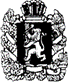 МИНИСТЕРСТВОЗДРАВООХРАНЕНИЯКРАСНОЯРСКОГО КРАЯ  Красной Армии ул., д. 3, г. Красноярск, 660017   Факс: (391)211-01-36  Телефон: (391)211-51-51, 211-48-97  Е-mail: office@kraszdrav.ru  http: //www.kraszdrav.ru[МЕСТО ДЛЯ ШТАМПА]На № _________________от ________________  ХРАРуководителя краевых государственных учреждений, подведомственных министерству здравоохранения Красноярского края